Ernennung des GeneralsekretärsVom Verbandsbüro erstelltes DokumentHaftungsausschluss:  dieses Dokument gibt nicht die Grundsätze oder eine Anleitung der UPOV wiederEinleitung	Das UPOV-Übereinkommen (Artikel 26 Absatz 5 Nummer iii der Akte von 1991 und Artikel 21 Buchstabe b der Akte von 1978) besagt, dass der Rat der UPOV den Generalsekretär der UPOV ernennt und dessen Einstellungsbedingungen festsetzt. 	Die am 26. November 1982 unterzeichnete Vereinbarung zwischen der Weltorganisation für geistiges Eigentum und dem Internationalen Verband zum Schutz von Pflanzenzüchtungen (WIPO/UPOV-Vereinbarung, Dokument UPOV/INF/8 Corr.) sieht in Artikel 4 folgendes vor:	„1) 	Der Rat der UPOV ernennt als Generalsekretär der UPOV den Generaldirektor der WIPO.	„2) 	Ist die Stelle des Generaldirektors der WIPO nicht besetzt, so ist für die Dauer der Vakanz derjenige, der die Funktionen des Generaldirektors der WIPO ausübt, der amtierende Generalsekretär der UPOV.	„3) 	Der Generaldirektor der WIPO ist in dem Zeitraum, der zwischen seiner Ernennung als Generaldirektor der WIPO und seiner Ernennung als Generalsekretär der UPOV liegt, amtierender Generalsekretär der UPOV.	„4) 	Die Ernennung des Generalsekretärs der UPOV erfolgt für die Dauer seiner Tätigkeit als Generaldirektor der WIPO und endet an dem gleichen Tag wie seine Ernennung zum Generaldirektor der WIPO.	„5) 	Die Höhe der von der UPOV an den Generalsekretär zu leistenden Entschädigung wird vom Rat der UPOV festgelegt.”	Der Rat beschloss auf seiner achtundvierzigsten ordentlichen Tagung am 16. Oktober 2014 in Genf, Herrn Francis Gurry für den Zeitraum vom 16. Oktober 2014 bis 30. September 2020 erneut zum Generalsekretär der UPOV zu ernennen.Ernennung des Generaldirektors der WIPO	Die Generalversammlung der WIPO ernannte auf ihrer zweiundfünfzigsten (28. außerordentlichen) Tagung am 7. und 8. Mai 2020, die im Wege eines schriftlichen Verfahrens abgehalten wurde, Herrn Daren Tang für den Zeitraum vom 1. Oktober 2020 bis 30. September 2026 zum Generaldirektor der WIPO.	Gemäß Artikel 4 Absatz 3 der WIPO/UPOV-Vereinbarung ist Herr Tang ab dem 1. Oktober 2020 amtierender Generalsekretär der UPOV.Ernennung des Generaldirektors der UPOV	Gemäß den entsprechenden Bestimmungen des UPOV-Übereinkommens (Artikel 26 Absatz 5 Nummer iii) der Akte von 1991 und Artikel 21 Buchstabe b) der Akte von 1978) und der WIPO/UPOV-Vereinbarung (vergleiche Absätze 1 und 2 oben) wird der Rat ersucht, Herrn Tang für den Zeitraum vom 30. Oktober 2020 bis 30. September 2026 zum Generalsekretär der UPOV zu ernennen. Die Anlage dieses Dokuments enthält den Lebenslauf von Herrn Tang.	Artikel 4 Absatz 5 der WIPO/UPOV-Vereinbarung sieht außerdem vor, dass „die von der UPOV zu zahlende Entschädigung des Generalsekretärs der UPOV vom Rat der UPOV festgesetzt wird“.	Gemäß den Entscheidungen des Rates entspricht die Entschädigung des Generalsekretärs der UPOV einem Betrag von 20 % des Gehalts, einschließlich des Ortszuschlags, das er in seiner Eigenschaft als Generaldirektor der WIPO bezieht.	Herr Tang äußerte den Wunsch, keine Entschädigung als Generalsekretär der UPOV zu beziehen und diese Entschädigung im Programm und Haushaltsplan der UPOV für die Finanzierung von Tätigkeiten zu verwenden, die für die Entwicklungsländer von besonderem Interesse sind.	Der Rat wird ersucht, Herrn Daren Tang für den Zeitraum vom 30. Oktober 2020 bis 30. September 2026 zum neuen Generalsekretär der UPOV zu ernennen.[Anlage folgt]Lebenslauf von Herrn Daren Tang(Hauptgeschäftsführer des Singapurischen Amts für geistiges Eigentum)

Geburtsjahr:  1972 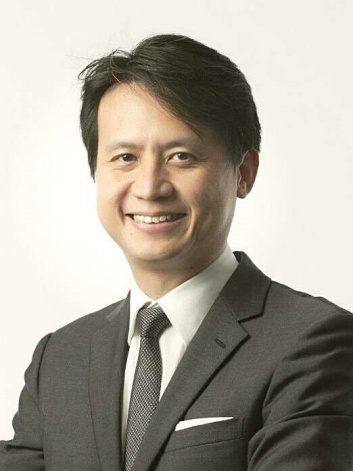 Staatsangehörigkeit:  	Singapur AKADEMISCHE GRADE 2013 	Advanced Management Program 	Harvard Business School, USA 2006		Master in Rechtswissenschaften (LL.M) mit 	Auszeichnung 		Law Centre der Universität Georgetown, USA  			Stipendiat des Instituts für internationales Wirtschaftsrecht  1997		Bachelor in Rechtswissenschaften (LL.B) mit Prädikat „Honours“  		Staatliche Universität Singapur BERUFSERFAHRUNG 2015 – 	Hauptgeschäftsführer heute		Singapurisches Amt für geistiges Eigentum (IPOS) 		Justizministerium, Singapur  Trieb den strategischen Wandel des IPOS voran, das sich vom Register für geistiges Eigentum und von der Regulierungsbehörde zu einer Innovationsagentur entwickelte, die den Aufbau der Zukunft Singapurs mitgestaltet:  Brachte im Bereich des geistigen Eigentums eine Serie von Produkten auf den Markt, die Weltneuheiten waren, darunter eine mobile App zur Markenanmeldung und ein staatlicher Regelungsrahmen für Kompetenzen und Arbeitsplätze im Bereich des geistigen Eigentums. Initiierte und überwachte die Zusammenarbeit mit einer örtlichen Universität mit dem Ziel, einen der weltweit raren Postgraduierten-Studiengänge im Bereich des geistigen Eigentums und des Innovationsmanagements zu schaffen. Führte gesetzgeberische Reformen am System zur Beilegung von Streitigkeiten im Bereich des geistigen Eigentums herbei, um das System für KMUs leichter zugänglich zu machen und die Schiedsgerichtsbarkeit im Bereich des geistigen Eigentums zu stärken.  Entwickelte beim IPOS neue Potenziale, die sich mit Strategien im Bereich des geistigen Eigentums und mit der Patentanalyse beschäftigen, ebenso wie mit der Markteinführung der weltweit ersten mobilen App für Markenanmeldungen. Unterstützte die Nutzung geistigen Eigentums durch Unternehmen zur Geschäftsentwicklung, indem er im Jahr 2018 5.000 Menschen mit Schulungen versorgte – unter Einbindung von 800 Unternehmen im Zeitraum 2017 bis 2018 – und mit der Privatwirtschaft zusammen arbeitete, um im Bereich des geistigen Eigentums Versicherungen für Unternehmen zu ermöglichen.  Dank dieser Anstrengungen wurde das IPOS als innovativstes Amt für geistiges Eigentum in ganz Asien anerkannt und errang in der Weltrangliste der Zeitschrift World Trademark Review 2019 den zweiten Platz. Außerdem stand Singapur beim Schutz geistigen Eigentums auf dem Weltwirtschaftsforum 2018/2019 weltweit an zweiter Stelle und nahm beim Global Innovation Index (2015 bis 2019) der Weltorganisation für geistiges Eigentum (WIPO) einen der ersten zehn Plätze ein.  Mitglied des Ausschusses für die Zukunft der Wirtschaft, der mit der Prüfung der wirtschaftlichen Strategien von Singapur betraut ist. Aktualisierte 2017 den Masterplan für Singapurs Funktion als Drehscheibe bei Geschäften mit geistigem Eigentum mit dem Ziel, in den Aufgabenbereich des IPOS auch die Vermarktung geistigen Eigentums mitaufzunehmen. Handelte Verträge mit regionalen und internationalen Partnern aus, die mehr als 70 Märkte abdecken.2012 – 2015 	Stellvertretender Hauptgeschäftsführer und Leiter der Rechtsabteilung  	 		Singapurisches Amt für geistiges Eigentum 			Justizministerium, Singapur Beaufsichtigte zentrale Projekte während der Erweiterung des Aufgabenbereichs des IPOS und baute dessen regionale und internationale Netzwerke aus:Zuerkennung des 19. Platzes an Singapur als Internationale Recherchenbehörde und als Behörde für die internationale vorläufige Prüfung sowie Zuerkennung des ersten Platzes unter den ASEAN-Staaten im Rahmen des WIPO-Vertrages über Patentzusammenarbeit.  Beitritt zum Marrakesch-Abkommen und Ratifizierung des Abkommens durch Singapur.  Erstellung des nationalen Drehscheiben-Masterplans  von 2013, der für die nächsten zehn Jahre als Grundlage dafür angelegt war, die Entwicklung Singapurs als globale Drehscheibe in Asien für Geschäfte mit geistigem Eigentum zu steuern.Neugestaltung des IPOS-eigenen Registrierungs- und Archivierungs-systems und Umsetzung von IP 2SG, einer Online-Plattform in Form einer integrierten Komplettlösung zur Anmeldung von geistigen Eigentumsrechten in Singapur.  Wesentliche gesetzgeberische und politische Reformen im Patent-, Marken-, Geschmacksmuster- und Urheberwesen von Singapur. Wirkte mit bei der Steuerung der ASEAN-Agenda zu geistigem Eigentum, während Singapur den Vorsitz in der ASEAN-Arbeitsgruppe zur Zusammenarbeit im Bereich des geistigen Eigentums (AWGIPC) hatte, und stärkte das Patent-Ökosystem zugunsten der ASEAN-Staaten. Die AWGIPC beschäftigte sich mit 28 Initiativen und 108 Arbeitsergebnissen rund um den ASEAN-Aktionsplan zur Überprüfung geistiger Eigentumsrechte, darunter auch Singapurs Übernahme des Hostings für das ASEAN-Portal für geistiges Eigentum, ein integriertes Zentrum für geistiges Eigentum, in dem alle ASEAN-Ämter für geistiges Eigentum gebündelt sind. Leitete die Verhandlungen im Bereich des geistigen Eigentums im Rahmen von Freihandelsabkommen wie der Transpazifischen Partnerschaft und dem RCEP-Freihandelsabkommen. Führung und Abschluss der Verhandlungen zum Kapitel über geistiges Eigentum im EU-Singapur-Handelsabkommen.2003 – 2012   Oberster Rechtsberater des Staates 	Abteilung für internationale Angelegenheiten Büro des Generalstaatsanwalts, Singapur Oberster Rechtsberater und Verhandlungsführer bei verschiedenen internationalen Rechtssachen mit erheblicher Bedeutung für Singapur, wie Freihandelsabkommen, Doppelbesteuerungsabkommen, internationale Investitionsabkommen, Seerechts-angelegenheiten,  regionale ASEAN-Abkommen und UN-Angelegenheiten. Gehörte dem singapurischen Rechtsteam an, das vor dem Internationalen Gerichtshof einen Territorialrechtsstreit verhandelte.2001 – 2003    Rechtsberater  	Ministerium für Handel und Industrie, Singapur Hauptverhandlungsführer und Rechtsberater für Singapur beim Singapur-US-Freihandels-abkommen, dem ersten Freihandelsabkommen der USA mit einem asiatischen Staat.  1997 – 2001   Rechtsberater des Staates/Stellvertretender Staatsanwalt  Bestritt mehrere Termine sowohl im Büro des Generalstaatsanwalts von Singapur als auch im singapurischen Innenministerium.DERZEITIGE ÄMTERVorsitzender des Ständigen Ausschusses für Urheberrecht und verwandte Schutzrechte (SCCR) der WIPO Ernennung zum Vorsitzenden im Mai 2017. Brachte bei der SCCR-Agenda die Gespräche zwischen den Mitgliedstaaten voran, was u.a. den Vertrag über den Schutz von Rundfunkunternehmen (Rundfunk-vertrag) und diesbezügliche Grenzen und Ausnahmen betraf. Handelte für die SCCR-Mitglieder einen Konsens aus, der vorsah, eine Empfehlung zum Rundfunkvertrag 2018 und 2019 der Generalversammlung der WIPO vorzulegen.  Mitglied des Rates für die Kooperation zwischen Singapur und Guangdong (SGCC) Baute eine zwischenstaatliche Kooperation zu geistigem Eigentum in der Sino-Singapore Guangzhou Knowledge City auf. Mitglied im Unterausschuss für verarbeitendes Gewerbe des Rates für die Zukunft der Wirtschaft, Singapur  Mitglied im Unterausschuss für moderne Dienstleistungen des Rates für die Zukunft der Wirtschaft, Singapur Mitglied im Ausschuss für Forschung, Innovation und Unternehmensstrategie (RIE SC), Büro des Premierministers von Singapur Mitglied im Lenkungsausschuss für Forschung, Innovation und Unternehmen (RIE SC), Büro des Premierministers von SingapurMitvorsitzender der Nationalen Arbeitsgruppe für geistiges Eigentum, Büro des Premierministers von Singapur Beiratsmitglied in der saudischen Behörde für geistiges Eigentum (SAIP) Mitglied einer Expertengruppe für das Projekt ‚Ämter für geistiges Eigentum in der Zukunft‘,  Internationale Markenvereinigung (INTA)   Vorstandsvorsitzender von IPOS International Verwaltungsratsmitglied im EW Barker Centre for Law & Business, Staatliche Universität Singapur Verwaltungsratsmitglied in der Gesellschaft Fraunhofer Singapore Koordinator und Hauptprüfer für den Studiengang Immaterialgüterrecht im Rahmen der singapurischen Anwaltsprüfung am Institut für juristische Ausbildung von Singapur EHRENTITEL 2016  	Medaille in öffentlicher Verwaltung (Silber) 	Büro des Premierministers von Singapur2006  	Stipendiat 	Institut für internationales Wirtschaftsrecht, Universität Georgetown, USA  FREMDSPRACHEN Englisch, Chinesisch[Ende der Anlage und des Dokuments]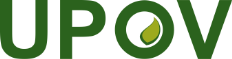 GInternationaler Verband zum Schutz von PflanzenzüchtungenDer RatVierundfünfzigste ordentliche Tagung
Genf, 30. Oktober 2020C/54/11Original:  englischDatum:  6. Juli 2020zur Prüfung auf dem Schriftweg